FOR KBD USE ONLY Kentucky Board of Dentistry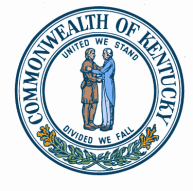 312 Whittington Parkway, Suite 101Louisville, KY 40222502/429-7280http://dentistry.ky.govCONTINUING EDUCATION COURSE VERIFICATION FORM201 KAR 8:562 section 11(7) – INITIAL OR Refresher Courses for block anesthesia, infiltration anesthesia or nitrous oxide analgesia for dental hygienists (Please print in ink or type your responses) Course TitleCourse Hours  Course Provider/OrganizationCourse Provider/Organization Address 	                           Number & Street 	City	State	     ZIP	                                               Phone #Course Provider/Organization Email Address:  Organization Website (if applicable) Standards for Local Anesthesia/Nitrous Oxide Course for Dental Hygiene Statutes: 313.060 -- Continuing education A licensed dentist may delegate to a licensed dental hygienist the administration of block and infiltration anesthesia and nitrous oxide analgesia under the direct supervision of a dentist if the dental hygienist completes the following requirements and receives a certificate of verification from the board: (a) Formal training from a dental or dental hygiene school accredited by the Commission on Dental Accreditation; (b) A minimum of thirty-two (32) hours covering all of the following topics, including but not limited to anatomical considerations, basic injunction technique, basic placement technique, nitrous oxide administration, recordkeeping, armamentarium exercise, local anesthesia and nitrous oxide, techniques of maxillary anesthesia, techniques of mandibular injections, partner injections and partner administration of nitrous oxide, neurophysiology, pharmacology of local anesthetics and nitrous oxide, pharmacology of vasoconstrictors, physical and psychological evaluation, local and systemic complications, and contraindications; (c) A minimum of two (2) hours of clinical education for nitrous oxide administration with successful completion of administration, monitoring, and removal of nitrous oxide on at least two (2) patients; (d) A minimum of twelve (12) hours demonstrating mastery of local anesthesia applications and successful completion of at least three (3) injections each of all maxillary and mandibular injection sites; and (e) A score that exceeds seventy-four percent (74%) on a written examination administered after coursework and clinical training. (11) The board shall approve all continuing education courses and require them for individuals holding anesthesia registration for over one (1) year without practical application. The courses shall be developed and implemented by dental education institutions accredited by the Commission on Dental Accreditation. Effective: July 15, 2010 History: Repealed and reenacted 2010 Ky. Acts ch. 85, sec. 10, effective July 15, 2010. -- Recodified 1942 Ky. Acts ch. 208, sec. 1, effective October 1, 1942, from Ky. Stat. sec. 2636-10. Course Requirements: In order to successfully complete this course and apply for Kentucky State Anesthesia Certification, each participant must demonstrate competent administration of the following seven injections. Infiltration Posterior Superior Alveolar Infraorbital (Middle and Anterior Superior Alveolar) Greater Palatine Mandibular (Inferior Alveolar/Lingual) Mental Long Buccal Nasoplatine Additionally, the administration of Nitrous Oxide to two patients is required. The law also stipulates that you achieve at least a 75% score on a final examination. Lastly, participants must be in good health. Due to the partner injection and nitrous oxide administration aspects of this course, pregnant applicants must submit documentation of fitness from a physician. This course has been approved for 46 hours of continuing education credit by the Kentucky Board of Dentistry. Regulations: GENERAL GOVERNMENT CABINET 1 Board of Dentistry 2 (New Emergency Regulation) 3 201 KAR 8:562E. Licensure of dental hygienists. 4 RELATES TO: KRS 214.615, 304.40 - 075, 313.030, 313.040, 313.060, 313.080, 313.130, 313.254 5 STATUTORY AUTHORITY: KRS 214.615(2), 313.021(1)(a) - (c), 313.040(1), (2), (7), 313.254 6 NECESSITY, FUNCTION, AND CONFORMITY: KRS 313.040 requires the board to promulgate administrative regulations relating to requirements and procedures for the licensure of dental hygienists. This administrative regulation establishes requirements and procedures for the licensure of dental hygienists. Section 11. Requirements for Local Anesthesia Registration. (1) An individual who has completed a course of study in dental hygiene at a board-approved CODA accredited institution on or after July 15, 2010, which meets or exceeds the education requirements as established in KRS 313.060(10) shall be granted the authority to practice local anesthesia upon the issuance by the board of a dental hygiene license. (2) An individual licensed as a hygienist in Kentucky and not subject to disciplinary action who de- sires to administer local anesthesia and does not qualify to do so under Section 12(1) of this administrative regulation shall complete a training and education course as described in KRS 313.060(10). (3) The training and education course shall be offered by at least one (1) of the following institutions in Kentucky: (a) University of Louisville School of Dentistry; (b) University of Kentucky College of Dentistry; (c) Western Kentucky University Dental Hygiene Program; and (d) Kentucky Community Technical College System Dental Hygiene Programs. (4) Training received outside of Kentucky shall be from a CODA accredited dental or dental hygiene school and shall meet the requirements established in KRS 313.060(10). (5) Once the required training is complete the applicant shall: (a) Complete the Dental Hygiene Local Anesthesia Registration Application; and (b) Pay the fee required by 201 KAR 8:520. (6) Individuals authorized to practice under this provision shall receive a license from the board indi- cating registration to administer local anesthesia. (7) A licensed dental hygienist shall not administer local anesthesia if the licensee does not hold a lo- cal anesthesia registration issued by the board. (8) Any licensed dental hygienist holding a local anesthesia registration from the board who has not administered block anesthesia, infiltration anesthesia, or nitrous oxide analgesia for one (1) year shall complete a board approved refresher course prior to resuming practice of that specific technique partner injections and partner administration of nitrous oxide, neurophysiology, pharmacology of local anesthetics and nitrous oxide, pharmacology of vasoconstrictors, physical and psychological evaluation, local and systemic complications, and contraindications; (c) A minimum of two (2) hours of clinical education for nitrous oxide administration with successful completion of administration, monitoring, and removal of nitrous oxide on at least two (2) patients; (d) A minimum of twelve (12) hours demonstrating mastery of local anesthesia applications and successful completion of at least three (3) injections each of all maxillary and mandibular injection sites; and (e) A score that exceeds seventy-four percent (74%) on a written examination administered after coursework and clinical training. Local Anesthesia/Nitrous Oxide Check list of requirements: Course taught in a CODA approved institution including U of L, UK, Western, KCTCS and outside Kentucky shall be a CODA accredited dental or dental hygiene school. Individual not subject to discipline by the KBD Initial course includes both Local Anesthesia and Nitrous Oxide. Continuing education requirement is necessary for individuals without practical application for whichever skill they have not practiced in one year.( EITHER Local Anesthesia OR Nitrous Oxide) Total of 46 hours including:  32 hour course including: but not limited to anatomical considerations, basic injunction technique, basic placement technique, nitrous oxide administration, recordkeeping, armamentarium exercise, local anesthesia and nitrous oxide, techniques of maxillary anesthesia, techniques of mandibular injections, partner injections and partner administration of nitrous oxide, neurophysiology, pharmacology of local anesthetics and nitrous oxide, pharmacology of vasoconstrictors, physical and psychological evaluation, local and systemic complications, and contraindications  2 hour course including; clinical education for nitrous oxide administration with successful completion of administration, monitoring, and removal of nitrous oxide on at least two (2) patients  12 hour course including: demonstrating mastery of local anesthesia applications and successful completion of at least three (3) injections each of all maxillary and mandibular injection sites; and  Written exam with a passing score that exceeds 74% Direct Reciprocity: Dental Hygienists with experience performing local anesthesia and Nitrous Oxide in another state will be given a Local Anesthesia certificate if he or she has successfully completed a CODA approved course. Deficient hours can be accomplished by formula of 1 year experience equal 1 hour required of the total 46 hours. The dental Hygienist must have no disciplinary action against his or her license. 7.24.11I certify that this course meets or exceeds the guidelines outlined in the Dental Practice Act.  I understand that, under Kentucky Law, the submission of any false, fraudulent, or forged statement, document, or other matter in connection with this form is grounds for criminal prosecution. Course Provider/Organization Signature                                                                                                    DateCourse Approved ByCourse Approval #Date of Issue